James: Great Faith	   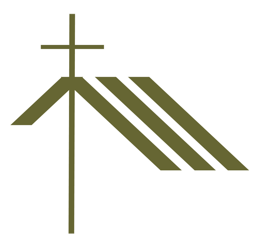 2:14-261.  What insight, principle or observation from this week’s message did you find to be most helpful, eye opening or troubling?  Please explain.2. When has someone gone out of their way to help you?  3. When have you gone out of your way to help someone else?  4. When is a time in your life that your actions spoke louder than your words?5.  What 3 illustrations does James use in Chapter 2: 14-26? 6. When it comes to your faith, on a scale of 1-10, where would you place yourself?                        Why? 7. Why do our actions matter to God? 8.  What will you do this week to show that God is at work in your life?9. Pray together.    Mt Olive Church “James Series” Fall 2019